Activity Organizer:		- ALDETitle of Activity:		- ALDE 2018-2019 WebinarsNames of Presenter(s):	- VariousDates and Location:		- Various – Online Date: 16 August, 201812:30 pm – 1:30 pm (1.0 pts) - The New Tax Law: What It Means for Charitable Giving and What to Suggest to Donors - John JensenDate: 20 September, 201812:30 pm – 1:30 pm (1.0 pts) - Igniting Change Without Sparking Disaster - Evan MoilanDate: 18 October, 201812:30 pm – 1:30 pm (1.0 pts) - Building a Donor Relationship -- With WHOM? - Paul HansonDate: 15 November, 201812:30 pm – 1:30 pm (1.0 pts) - IGNITE Giving Through the Bequest of the Future - Glenn PittsfordDate: 21 February, 201912:30 pm – 1:30 pm (1.0 pts) - If You Confuse, You Lose. Learn How to Create Crystal Clear Communications. - Casey FuerstDate: 21 March, 201912:30 pm – 1:30 pm (1.0 pts) - Igniting a Social Media Fire - Ashley WieheDate: 25 April, 201912:30 pm – 1:30 pm (1.0 pts) - Large Shop to Small Shop: Ways to Make it Your Prospect Research Shop – Frank ChoiDate: 16 May, 201912:30 pm – 1:30 pm (1.0 pts) - Leadership Engagement - Rich DuncanDate: 20 June, 201912:30 pm – 1:30 pm (1.0 pts) - Fan the Flame: Turn a Cold Call into a GOLD Call - Bethany Krepela Total number of points attained: __________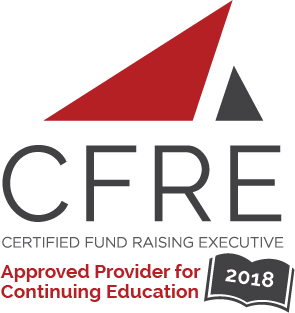 